Steg-för-steg-kommando för utanbesöksanteckning i Dragon Medical One – DMOKommando kan skapas för att med rösten öppna sökord, program m.m. Kommando kan endast skapas om det går att öppna/starta med kortkommando eller tangentbordskommando.Steg-för-steg-kommando för utanbesöksanteckning – uBes_ant i VASLogga in i DMOKlicka på baren/flamman 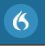  Klicka på Hantera steg-för-steg-kommando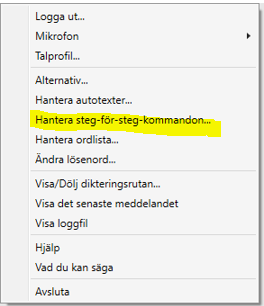 Klicka på plustecknet 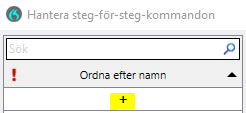  I rutan Namn* anges namnet för kommandotRutan Beskrivning är inte tvingande, beskrivningen är frivilligI rutan Talad form* föreslås samma text som skrivits i rutan Namn*, ändra vid behov till rätt röstkommande (vad som ska sägas med rösten)Klicka på Nytt stegKlicka på Tryck på kortkommando och klicka på pennan och därefter på knappen Alt + bokstav B
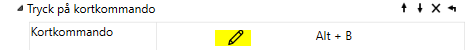 Klicka på Nytt steg igen Klicka på Tryck på kortkommando och klicka på pennan, tryck därefter på tangenten TabbUpprepa steg 10 och 11 tre (3) gånger till Klicka på Nytt steg igen Klicka på Ange text och skriv koden för mottagnings- eller avdelningsnamnetKlicka på Nytt steg igen Klicka på Tryck på kortkommando och klicka på pennan, tryck därefter på tangenten TabbKlicka på Nytt steg igenKlicka på Ange text och skriv koden för anteckningstypenKlicka på Nytt steg igenKlicka på Tryck på kortkommando och klicka på pennan, tryck därefter på tangenten TabbKlicka på Ange text och skriv koden för journaltypen Klicka på Nytt steg igenKlicka på Tryck på kortkommando och klicka på pennan, tryck därefter på tangenten TabbUpprepa steg 22 och 23 två (2) gånger tillKlicka på knappen Tillämpa samtliga. Vald journaltyp öppnas med sökordsinnehållet. Exempel på kommando för journalhuvudet för läkare på Allergimottagningen Halmstad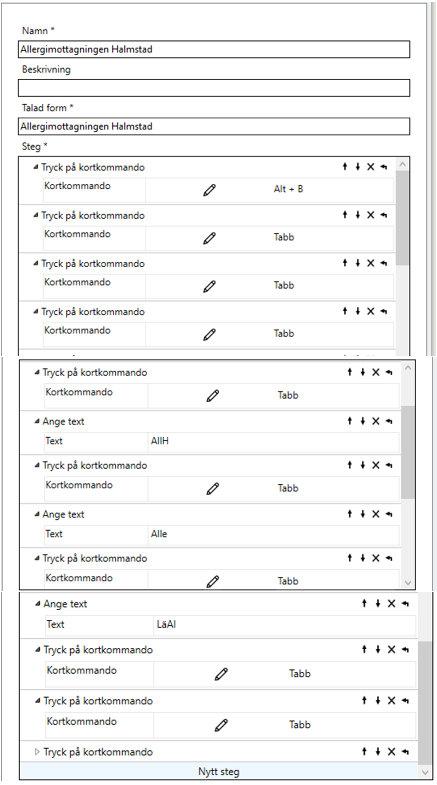 Bra information/stöd finns tillgänglig i DragonKlicka på baren/flamman och välj Hjälp. 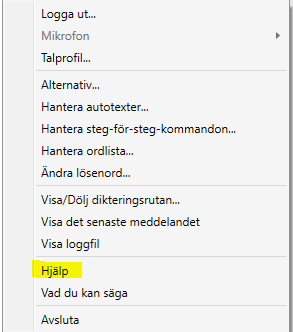 Välj därefter fliken Hjälp för Dragon och/eller Hjälp för taligenkänning.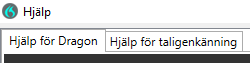 